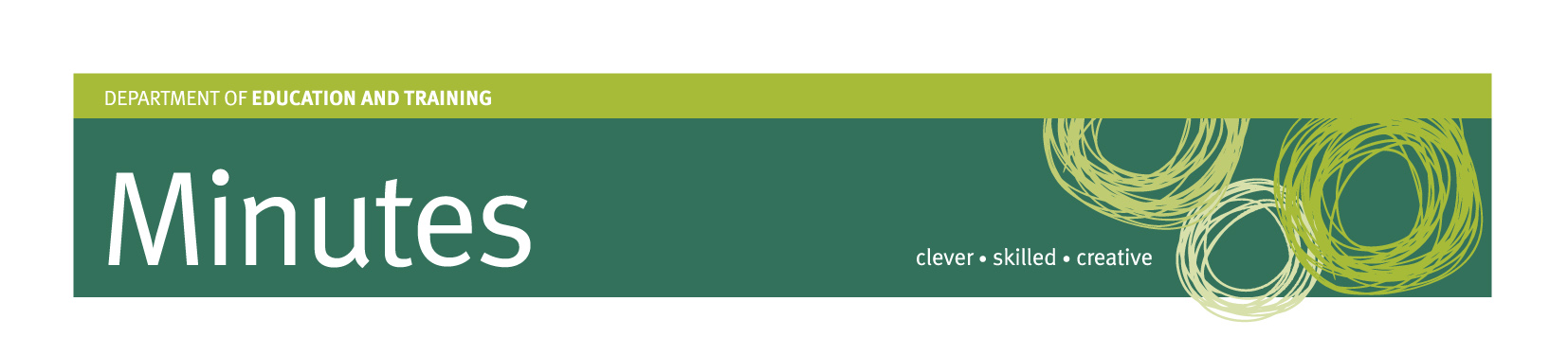 SCHOOL COUNCIL MEETING SAMFORD STATE SCHOOLDate:		Thursday 11 August 2022Location:	Seminar Room, Samford State School Start time:	6.00pm1.1	Welcome and Opening In attendance Staff: Nicole Collins, Trish Bennell-Kling, John Mauch, Kyle Walker.Parents: Kristy Gooding, Hayley Grant, Charisse Greer, Joey Harris. Quorum reached. 1.2	Order of Business (item 22.7 of Constitution)To adopt the order of agenda as provided.	Moved – Hayley	Seconded – Trish1.3	Disclosure of Conflicts of Interest	Nil.1.4	Previous Minutes1.4.1	Confirmation of previous minutes  22 June 2022 minutes were approved –Moved – Jo	          Seconded – Trish	Action:  Kristy to arrange for upload of 22 June 2022 minutes to SC website.1.4.2	Matters Arising from Last Meeting / Action List2.	Matters for Decision2.1 Update on Explicit School Improvement AgendaNicole briefed the School Council on the Explicit Improvement Agenda. Key points around:Curriculum: Spoke about successful case management across all year levels. Discussion on each year level’s performance against regional performance indicators. Three levels of planning – whole, year level and unit plans. External moderation currently undergoing; Culture: Update on the Samford Welfare Action Team (SWAT Team). Explicit teaching of behaviour in cohorts. Action plan being developed from outcomes of PAW survey;Community: First parent information session will start this week. Aim to further utilise parent reps and connection to community.Discussion also took place on 2022 Regional Priorities, modelling core values of CARE and ENABLE. A new onsite playgroup will also be facilitated, working with ECE on Mondays at the library. There is also a focus to further build connections with parents next year. 2.2 Development of CharterDeveloping the Charter aims to capture everyone’s ideas for what we as a group should strive for. The focus in this meeting was working from the mission statement to develop a vision statement. A School Council draft calendar was circulated.Council deliberated on a Vision statement, which everyone will collaborate with at the next meeting. Top contenders were:Inspiring confident, responsible life-long learningTogether inspiringTogether empoweringTogether creatingTogether connectedTogether learningTogether achievingActions: See action points below for list of charter actions ahead of next meeting. 	2.3	Effectiveness ReviewA full School Review will run in Term 1 next year. To be further discussed at the next meeting.2.4	Update from School Festival CommitteeJo provided an update on community collaboration focus of the Festival. Mural painting has commenced. TV Breakfast show Sunrise will be coming on 30 August. Parents are being encouraged to like and comment on 150 Festival Facebook posts. Hayley provided a sponsorships update and signage update. 2.5	School Council Presence at the School Festival 	It was decided that no official School Council presence is needed as all councillors heavily involved in other areas of the Festival.3.	Matters for Noting (discussed only on exception basis)3.1	Major correspondenceNone received.3.2	Update from recent P&C and Parent Rep meetings	The last P&C meeting was heavily focused on the 150 Festival and supporting beautification of the school. Looking to further connect Parent Reps with the P&C. The P&C is reviewing current executive roles and will explore creating new roles for a grants writer and community liaison officer. The P&C is keen to see the website further developed.3.3	Other Matters for NotingNone.4.	Meeting Finalisation4.1	Review Actions to be Taken4.2	IBP ColumnTo be provided by Kyle – summary of the meeting with new date for next meeting.4.3	Next meeting		Thursday 1 September 2022 | 4:30pmThis will be held as a 30minute meeting due to everyone already dedicating time to prepare for the 150 Festival.4.4	Meeting CloseMeeting closed at 8:30pmAction itemResponsibilityStatusArrange for the upload of 23 March School Council Minutes to the website.Kristy CompletedMembers who do not have a blue card are to apply as volunteers.Hayley Carry OverArrange for meeting dates to be amended on School Council website to the new amended ones (include 11 August for next meeting).Kristy CompletedWebsite bios – Nicole, Kyle, Trish, Tanya & Hayley.Kristy Carry OverMandatory training required (valid for 1yr) – Trish to send out to all SC members.Trish CompletedAll Councillors to read and sign mandatory training.All Carry OverReview examples of charter and philosophies and consider own ideas and inputs for future meeting discussions to create our own.All CompletedCharter action: read “Our Vision” page in strategic plan and write one sentence to encapsulate key points.All CompletedCharter action: read strategic plan and AIP and complete the team template that will be distributed.All CompletedCharter action: Highlight key points that resonate in the three-question vision document and return to Faye by 30 July (FBrun13@eq.edu.au).All CompletedCharter action: group aspirational statements into the categories of Curriculum, Culture & Community (so they can be easily measured)All CompletedCharter action: Highlight sections of Ashgrove and Fig Tree Pocket charter examples that are managerial and operational. All CompletedAction itemResponsibilityArrange for the upload of 22 June School Council Minutes to the website.KristyMembers who do not have a blue card are to apply as volunteers.Hayley Website bios – Nicole, Kyle, Trish, John, Tanya, Hayley & Charisse.KristyAll Councillors to read and sign mandatory training.AllSend Charter PowerPoint to all CouncillorsNicoleCheck School Council draft calendar.AllBring favourite Vision Statement to vote on at next meetingAllValues and Commitments- bullet points in commitment column. Everyone to send to Trish.All